Woensdag 5 km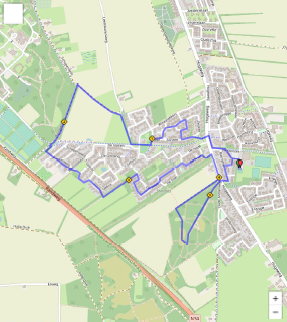 